附件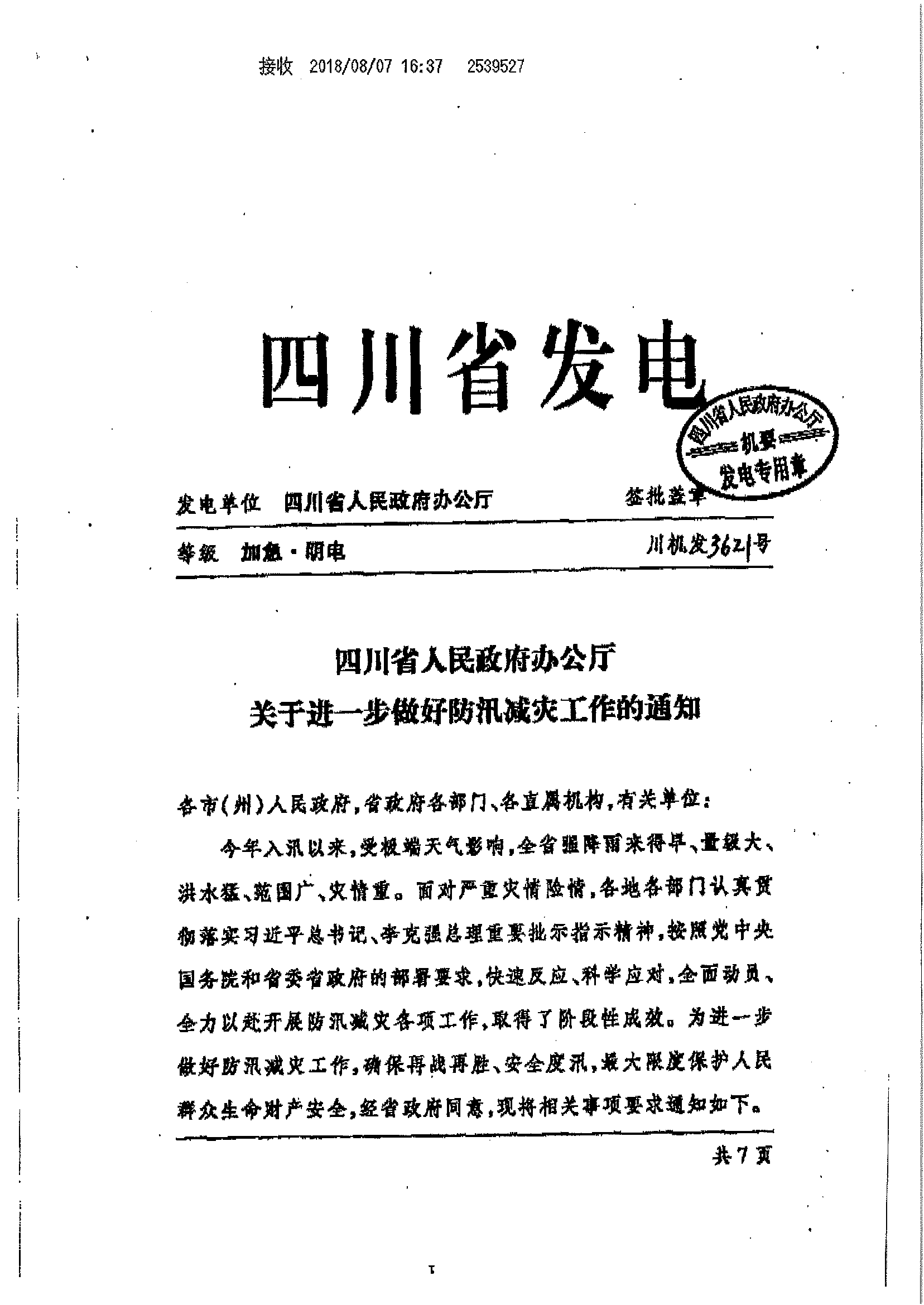 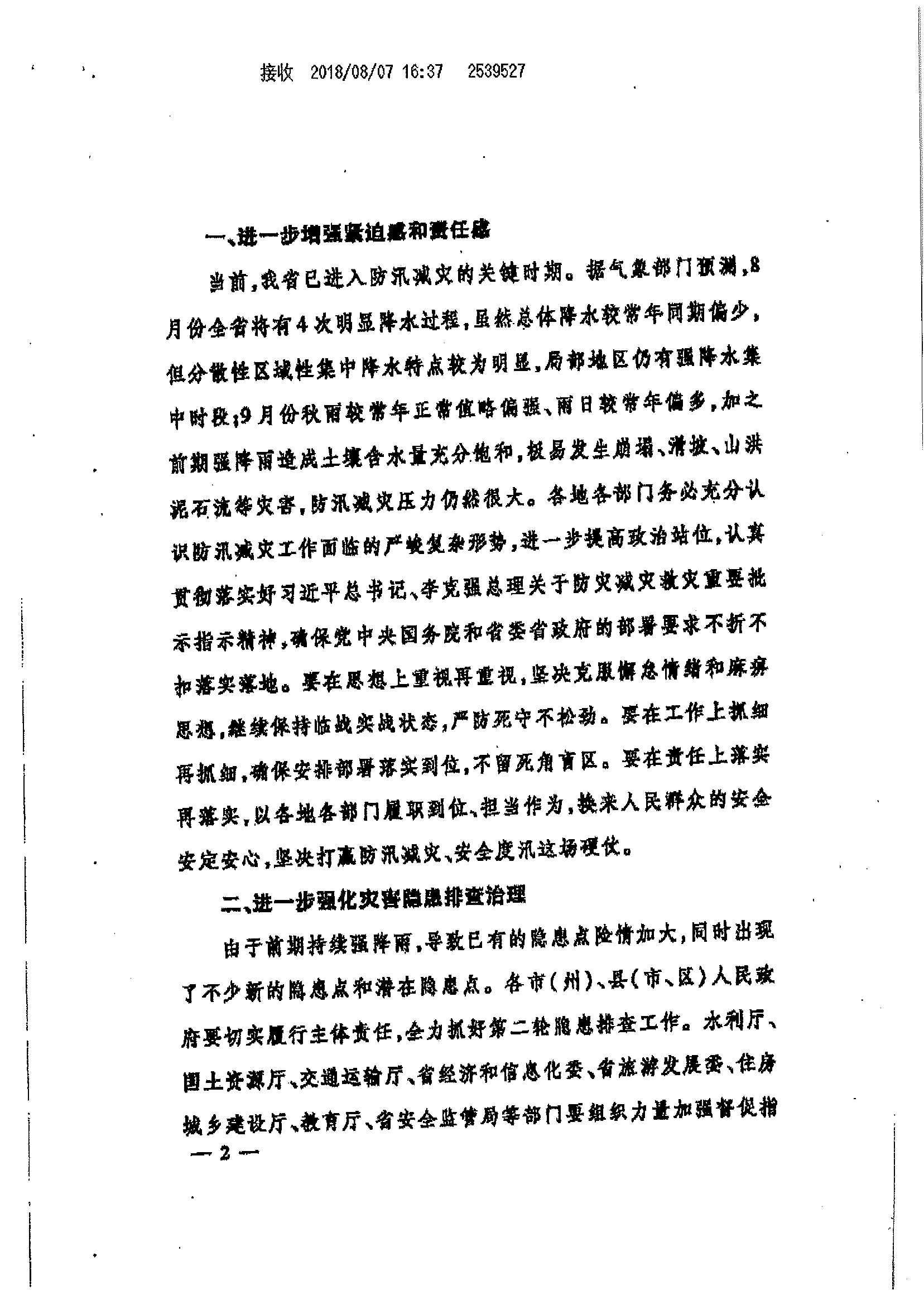 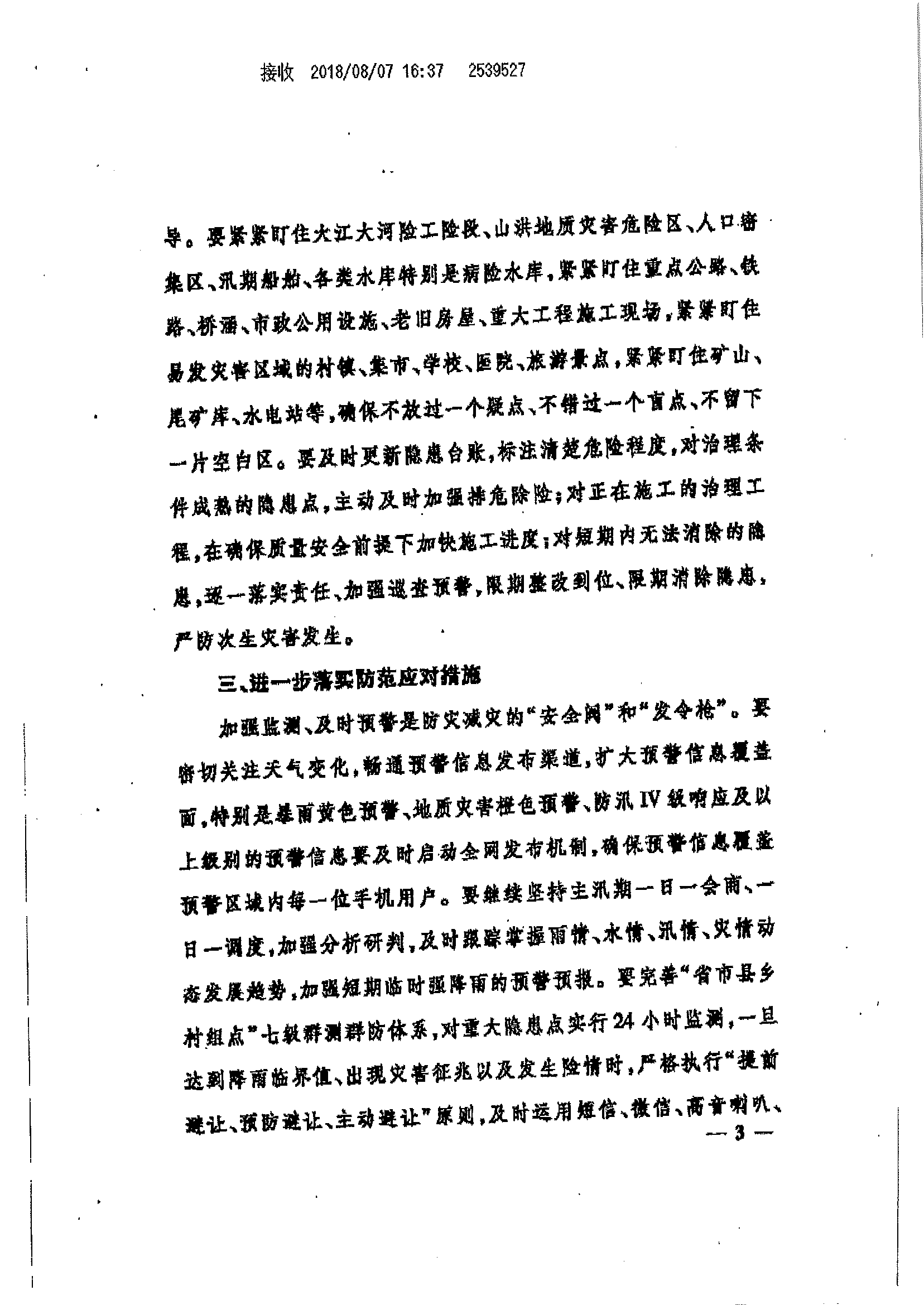 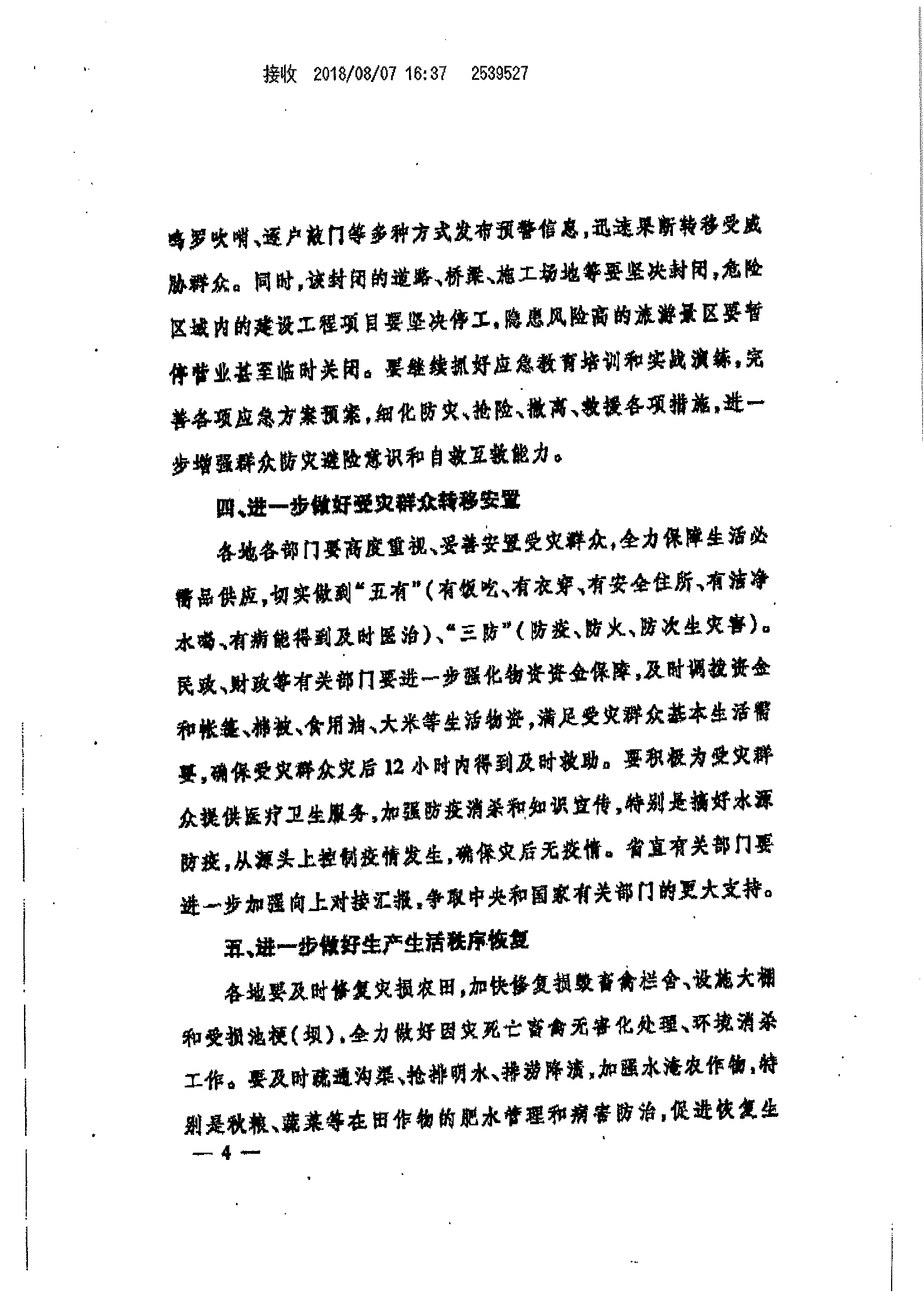 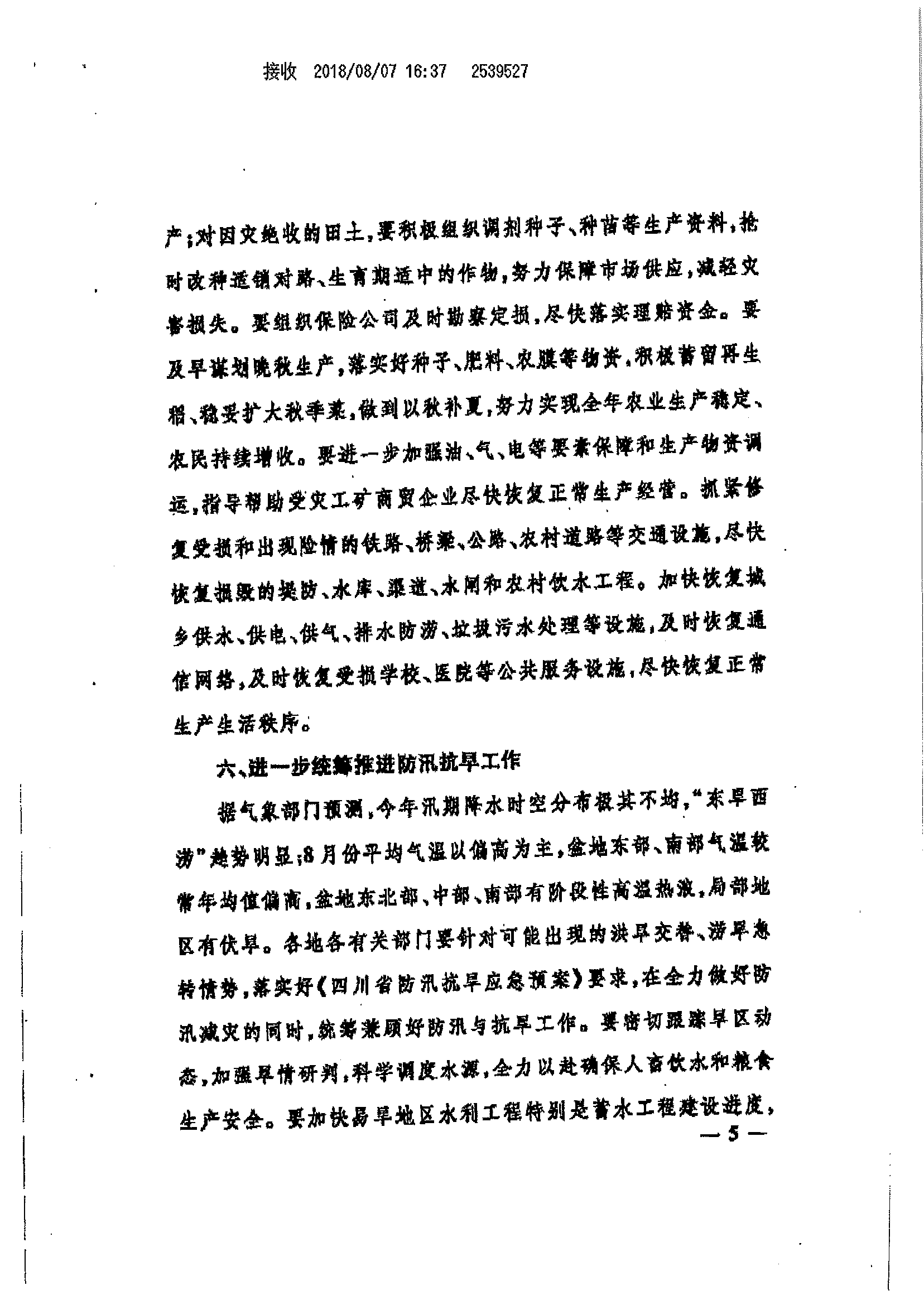 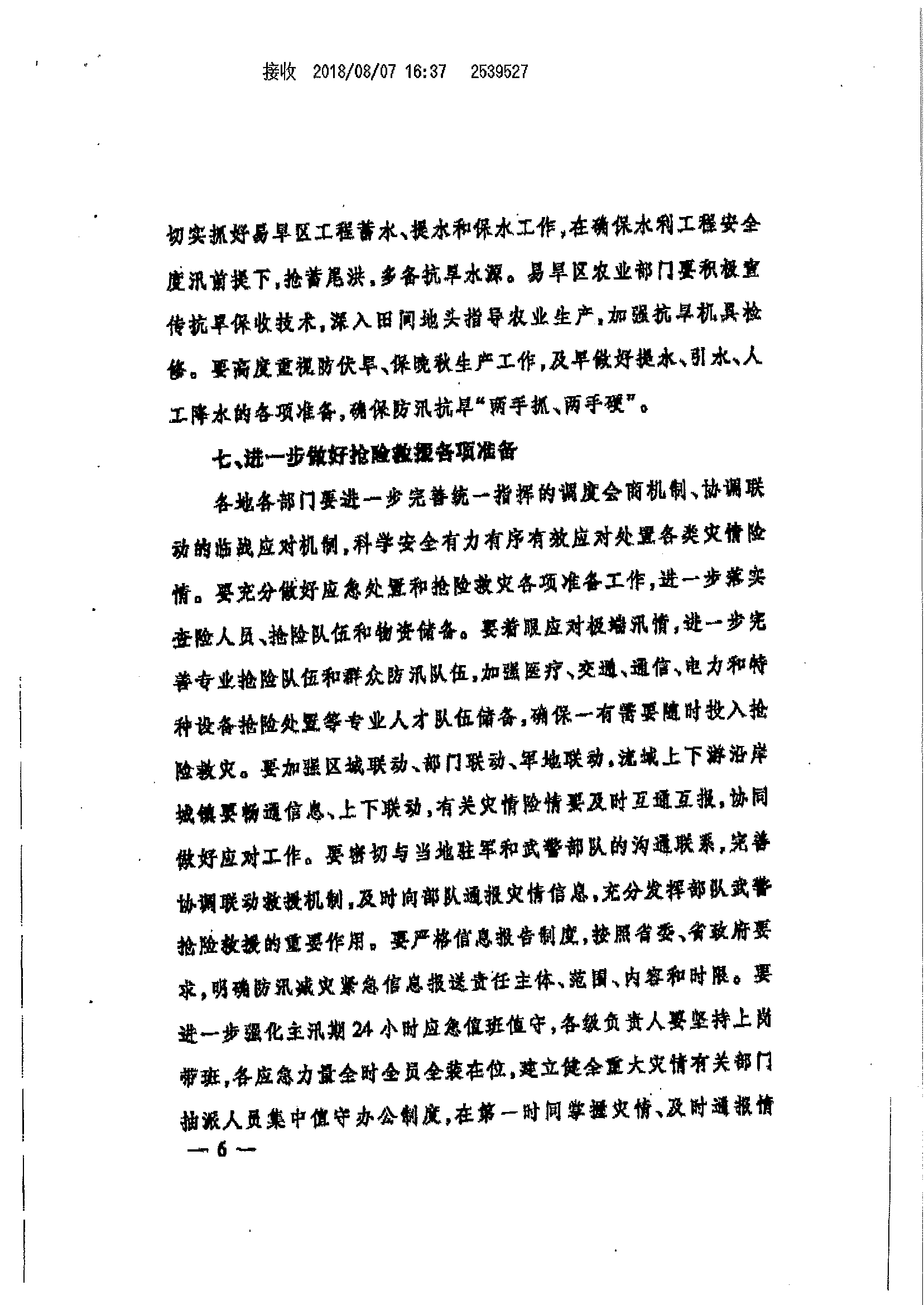 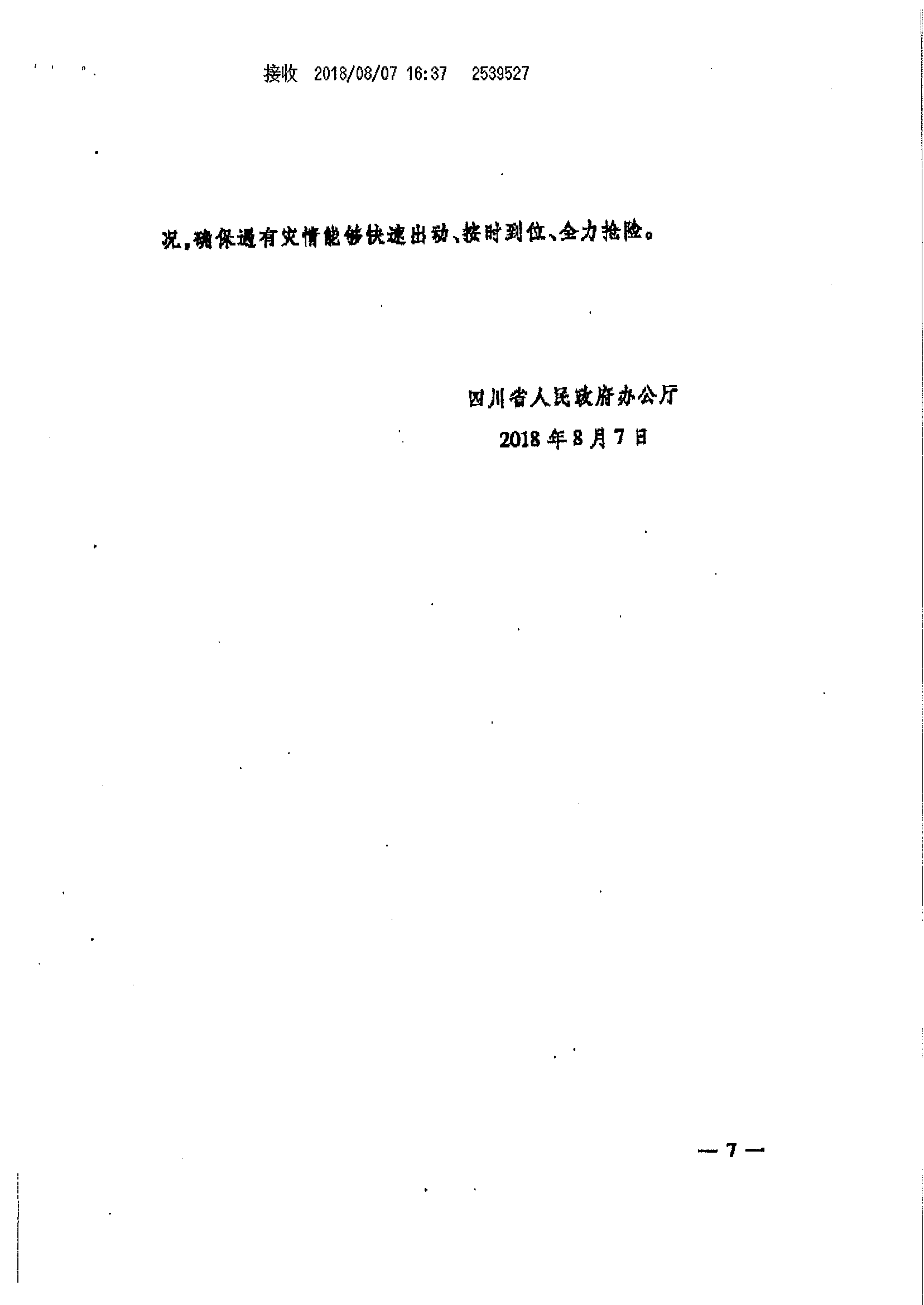 